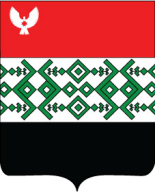 РЕШЕНИЕСовета депутатов муниципального образования «Муниципальный округ Кизнерский район Удмуртской Республики»Принято Советом депутатов                      			     	             10 декабря 2021 годаВ соответствии со статьей 23.14 Федерального закона от 27.07.2010 
№ 190-ФЗ «О теплоснабжении», Федеральным законом от 31.07.2020 № 248-ФЗ «О государственном контроле (надзоре) и муниципальном контроле в Российской Федерации», Уставом муниципального образования «Муниципальный округ Кизнерский район Удмуртской Республики», Совет депутатов муниципального образования «Муниципальный округ Кизнерский район Удмуртской Республики»  Совет депутатов муниципального образования «Муниципальный округ Кизнерский район Удмуртской Республики» РЕШАЕТ:1.Утвердить прилагаемое Положение об осуществлении муниципального контроля за исполнением единой теплоснабжающей организацией обязательств по строительству, реконструкции и (или) модернизации объектов теплоснабжения.2. Настоящее Решение вступает в силу со дня его официального опубликования (обнародования). Глава муниципального образования «Муниципальный округ Кизнерский район Удмуртской Республики»	                                  А.И.ПлотниковПредседатель Совета депутатов муниципального образования «Муниципальный округ Кизнерский район Удмуртской Республики»	                                                                         В.П.Андреевп. Кизнер10 декабря 2021  года                                                                            № 4/15         ПОЛОЖЕНИЕоб осуществлении муниципального контроля за исполнением единой теплоснабжающей организацией обязательств по строительству, реконструкции и (или) модернизации объектов теплоснабженияОбщие положенияНастоящее Положение устанавливает порядок организации и осуществления муниципального контроля за исполнением единой теплоснабжающей организацией обязательств по строительству, реконструкции и (или) модернизации объектов теплоснабжения на территории муниципального образования «Кизнерский район» (далее – Муниципальный контроль). Муниципальный контроль в сфере теплоснабжения осуществляется посредством профилактики нарушений обязательных требований, организации и проведения контрольных мероприятий, оценки соблюдения обязательных требований, выявления их нарушений, принятия предусмотренных законодательством Российской Федерации мер по предупреждению, пресечению, устранению последствий выявленных нарушений обязательных требований и (или) восстановлению правового положения, существовавшего до возникновения таких нарушений.  Предметом Муниципального контроля является:соблюдение обязательных требований  единой теплоснабжающей организацией в процессе реализации мероприятий по строительству, реконструкции и (или) модернизации объектов теплоснабжения, необходимых для развития, обеспечения надежности и энергетической эффективности системы теплоснабжения и определенных для нее в схеме теплоснабжения, требований Федерального закона №190-ФЗ от 27.07.2010 «О теплоснабжении» и принятых в соответствии с ним иных нормативных правовых актов, в том числе соответствие таких реализуемых мероприятий схеме теплоснабжения.исполнение решений, принимаемых по результатам контрольных мероприятий. Объектами Муниципального контроля (далее – Объекты контроля) являются: 1) деятельность, действия (бездействие) Контролируемого лица по соблюдению обязательных требований в процессе реализации мероприятий по строительству, реконструкции и (или) модернизации объектов теплоснабжения, необходимых для развития, обеспечения надежности и энергетической эффективности системы теплоснабжения и определенных для нее в схеме теплоснабжения, в том числе соответствие таких реализуемых мероприятий схеме теплоснабжения. 2) результаты деятельности Контролируемого лица по соблюдению обязательных требований в процессе реализации мероприятий по строительству, реконструкции и (или) модернизации объектов теплоснабжения, необходимых для развития, обеспечения надежности и энергетической эффективности системы теплоснабжения и определенных для нее в схеме теплоснабжения, в том числе соответствие таких реализуемых мероприятий схеме теплоснабжения. 3) объекты теплоснабжения, на которых осуществляются мероприятия по строительству, реконструкции и (или) модернизации объектов теплоснабжения, необходимых для развития, обеспечения надежности и энергетической эффективности системы теплоснабжения и определенных для нее в схеме теплоснабжения, в том числе соответствие таких реализуемых мероприятий схеме теплоснабжения (далее – производственные объекты).1.4. Нормативно-правовое  регулирование  отношений,  возникающих  в  связи с организацией и осуществлением Муниципального контроля, осуществляется в соответствии с Федеральным законом от 31.07.2020 № 248-ФЗ «О государственном контроле (надзоре) и муниципальном контроле в Российской Федерации» (далее – Федеральный закон № 248-ФЗ), а в случаях и пределах, установленных указанным Федеральным законом, также другими федеральными законами, актами Президента Российской Федерации, постановлениями Правительства Российской Федерации, нормативными правовыми актами федеральных органов исполнительной власти, законами и иными муниципальными нормативными правовыми актами администрации МО «Кизнерский район».Контрольные органы, уполномоченные на осуществление Муниципального контроля2.1. Муниципальный контроль осуществляется Администрацией муниципального образования «Муниципальный округ Кизнерский район Удмуртской Республики» через отдел строительств, ЖКХ, транспорта и связи Администрации муниципального образования «Муниципальный округ Кизнерский район Удмуртской Республики» (далее – Контрольный орган).Непосредственное осуществление муниципального контроля возлагается на начальника отдела строительства, ЖКХ, транспорта и связи Администрации муниципального образования «Муниципальный округ Кизнерский район Удмуртской Республики».  2.4. Должностное лицо Контрольного органа, уполномоченное на осуществление Муниципального контроля (далее – Инспектор), имеет права и исполняет обязанности, установленные статьей 29 Федерального закона № 248-ФЗ и иными федеральными законами, а также соблюдает ограничения и запреты, установленные статьей 37 Федерального закона № 248-ФЗ.Инспектор при осуществлении Муниципального контроля несет ответственность в соответствии с законодательством Российской Федерации.2.5. Учет Объектов контроля осуществляется в порядке, установленном муниципальным правовым актом Администрации муниципального образования «Муниципальный округ Кизнерский район Удмуртской Республики».2.6. Оценка результативности и эффективности деятельности Контрольного органа осуществляется в соответствии со статьей 30 Федерального закона № 248-ФЗ.Ключевые показатели Муниципального контроля и их целевые значения, индикативные показатели Муниципального контроля утверждаются районным Советом депутатов муниципального образования  «Муниципальный округ Кизнерский район Удмуртской Республики». 2.7. Контрольный орган ежегодно осуществляет подготовку доклада о Муниципальном контроле в порядке, установленном статьей 30 Федерального закона № 248-ФЗ в срок до 01 марта года, следующего за отчетным.Критерии отнесения Объектов контроля к категориям риска причинения вреда (ущерба) в рамках осуществления Муниципального контроля3.1. В целях управления рисками причинения вреда (ущерба) при осуществлении Муниципального контроля Контрольный орган относит Объекты контроля к одной из следующих категорий риска причинения вреда (ущерба) (далее – категории риска):1) чрезвычайно высокая категория риска;2) высокая категория риска;3) низкая категория риска;3.2. Контролируемое лицо вправе подать в Контрольный орган заявление об изменении категории риска осуществляемой им деятельности либо категории риска принадлежащих ему (используемых им) иных Объектов контроля в случае их соответствия критериям риска для отнесения к иной категории риска.3.3. Контрольный орган в течение пяти рабочих дней со дня поступления сведений о соответствии Объекта контроля критериям риска иной категории риска либо об изменении критериев риска принимает решение об изменении категории риска Объекта контроля.3.4. В случае если ранее плановые контрольные мероприятия в отношении Объекта контроля не проводились, контрольные мероприятия в ежегодный план подлежат включению на 2022 год.3.5. Критерии отнесения Объектов контроля к категориям риска в рамках осуществления Муниципального контроля установлены Приложением 1 к настоящему Положению.3.6. Перечень индикаторов риска нарушения обязательных требований, проверяемых в рамках осуществления Муниципального контроля, установлен Приложением 2 к настоящему Положению.Виды и периодичность проведения плановых контрольных мероприятий4.1. В отношении Объектов контроля, отнесенных к высокой категории риска, проводятся виды контрольных мероприятий, установленные разделом 6 настоящего Положения.4.2. В ежегодные планы плановых контрольных мероприятий подлежат включению контрольные мероприятия в отношении Объектов контроля, для которого в году реализации ежегодного плана истекает период времени с даты окончания проведения последнего планового контрольного мероприятия, который установлен для Объектов контроля, отнесенных к категории:1) чрезвычайно высокого риска – один раз в год;2) высокого риска – один раз в 2 года.Плановые контрольные мероприятия в отношении Объекта контроля, отнесенного к категории низкого риска, не проводятся.Перечень профилактических мероприятий в рамках осуществления Муниципального контроля5.1. При осуществлении Муниципального контроля могут проводиться следующие профилактические мероприятия:1) информирование;2) объявление предостережения;3) консультирование;4) профилактический визит.5.2. Профилактика рисков причинения вреда (ущерба) охраняемым законом ценностям осуществляется в соответствии с ежегодно утверждаемой Контрольным органом программой профилактики рисков причинения вреда (ущерба) охраняемым законом ценностям (далее – Программа профилактики рисков), разработанной в соответствии с Правилами разработки и утверждения контрольными (надзорными) органами программы профилактики рисков причинения вреда (ущерба) охраняемым законом ценностям, утвержденными постановлением Правительства Российской Федерации, путем проведения профилактических мероприятий.5.3. Разработанный проект Программы профилактики рисков подлежит общественному обсуждению, которое проводится с 01 ноября по 01 декабря года, предшествующего году реализации Программы профилактики рисков.5.4.Программа профилактики утверждается руководителем Контрольного органа не позднее 20 декабря года, предшествующего году реализации Программы профилактики рисков, и размещается на официальном сайте Администрации муниципального образования «Муниципальный округ Кизнерский район Удмуртской Республики».	5.5. В случае если при проведении профилактических мероприятий установлено, что Объекты контроля представляют явную непосредственную угрозу причинения вреда (ущерба) охраняемым законом ценностям или такой вред (ущерб) причинен, Инспектор незамедлительно направляет информацию об этом Главе муниципального образования «Муниципальный округ Кизнерский район Удмуртской Республики» для принятия решения о проведении контрольных мероприятий.5.6. Контрольный орган может проводить профилактические мероприятия, не предусмотренные Программой профилактики рисков причинения вреда.5.7. Информирование5.7.1. Информирование по вопросам соблюдения обязательных требований осуществляется Контрольным органом посредством размещения соответствующих сведений на официальном сайте Администрации муниципального образования «Муниципальный округ Кизнерский район Удмуртской Республики», в средствах массовой информации и при личном обращении.5.7.2. Контрольный орган размещает и поддерживает в актуальном состоянии на официальном сайте Администрации муниципального образования «Муниципальный округ Кизнерский район Удмуртской Республики» сведения, предусмотренные частью 3 статьи 46 Федерального закона № 248-ФЗ.5.8. Объявление предостережения5.8.1. Предостережение о недопустимости нарушения обязательных требований объявляется Контролируемому лицу в случае наличия у Контрольного органа сведений о готовящихся нарушениях обязательных требований и (или) в случае отсутствия подтверждения данных о том, что нарушение обязательных требований причинило вред (ущерб) охраняемым законом ценностям либо создало угрозу причинения вреда (ущерба) охраняемым законом ценностям. 5.8.2. Предостережение составляется в письменном виде и по форме, утвержденной приказом Министерства экономического развития Российской Федерации от 31.03.2021 № 151 «О типовых формах документов, используемых контрольным (надзорным) органом».5.8.3. Предостережение направляется Инспектором и объявляется Контролируемому лицу в порядке, предусмотренном Федеральным законом № 248-ФЗ и должно содержать указание на соответствующие обязательные требования, предусматривающий их нормативный правовой акт, информацию о том, какие конкретно действия (бездействие) Контролируемого лица могут привести или приводят к нарушению обязательных требований, а также предложения о принятии мер по обеспечению соблюдения данных требований и не может содержать требование представления Контролируемым лицом сведений и документов.5.8.4. Учет объявленных предостережений о недопустимости нарушения обязательных требований обеспечивается в соответствии с Федеральным законом № 248-ФЗ в порядке, установленном муниципальным правовым актом администрации МО «Кизнерский район».5.8.5. В случае объявления Контрольным органом предостережения о недопустимости нарушения обязательных требований, Контролируемое лицо вправе подать возражение в отношении указанного предостережения в срок, не позднее 10 рабочих дней со дня получения им предостережения, в письменной форме посредством личной подачи, направления по почте в адрес местонахождения Контрольного органа или в форме электронного образа документа посредством направления на адрес электронной почты. Предостережения направляются Инспектором от Администрации муниципального образования «Муниципальный округ Кизнерский район Удмуртской Республики» Контролируемому лицу посредством заказного письма с уведомлением о получении.5.8.6. Возражение должно содержать:1) наименование Контрольного органа, в который направляется возражение;2) наименование юридического лица, фамилию, имя и отчество (последнее – при наличии) индивидуального предпринимателя или гражданина, а также номер (номера) контактного телефона, адрес (адреса) электронной почты (при наличии) и почтовый адрес, по которым должен быть направлен ответ Контролируемому лицу;3) дата и номер предостережения;4) доводы, на основании которых Контролируемое лицо несогласно с объявленным предостережением;5) дату получения предостережения Контролируемым лицом;6) личную подпись и дату;7) желаемый способ получения решения по результатам рассмотрения возражения.В случае необходимости в подтверждение своих доводов Контролируемое лицо прилагает к возражению соответствующие документы либо их заверенные копии.5.8.7. Общий срок рассмотрения Контрольным органом возражения в отношении предостережения составляет тридцать дней со дня получения. При этом в случае, если возражение подано по истечении срока, установленного пунктом 5.8.5, либо в случае несоответствия возражения требованиям, установленным пунктом 5.8.6, Контрольный орган оставляет возражение без рассмотрения по существу, о чем уведомляет Контролируемое лицо в течение пяти рабочих дней со дня поступления возражения.5.8.8. По результатам рассмотрения возражения принимается одно из следующих решений:оставить предостережение о недопустимости нарушения обязательных требований без изменения, возражение без удовлетворения;отменить предостережение о недопустимости нарушения обязательных требований полностью или в части, удовлетворить возражение полностью или в части.5.8.9. Контрольный орган направляет копию принятого решения  Контролируемому лицу не позднее трех рабочих дней со дня его принятия по почте, в адрес местонахождения Контролируемого лица.5.9. Консультирование5.9.1. Консультирование (разъяснения по вопросам, связанным с организацией и осуществлением Муниципального контроля) Контролируемых лиц (их представителей) осуществляется Инспектором, иными должностными лицами Администрации муниципального образования «Муниципальный округ Кизнерский район Удмуртской Республики» по обращениям Контролируемых лиц и их представителей без взимания платы. 5.9.2. Консультирование может осуществляться по телефону, на личном приеме Главы муниципального образования «Муниципальный округ Кизнерский район Удмуртской Республики», либо в ходе проведения профилактических мероприятий, контрольных мероприятий. 5.9.3. Основанием для начала проведения консультирования является обращение Контролируемого лица (его представителя) по телефону, либо в ходе проведения профилактических мероприятий, контрольных мероприятий.5.9.4. Консультирование осуществляется по следующим вопросам: 1) организация и осуществление Муниципального контроля; 2) порядок осуществления профилактических, контрольных мероприятий, установленных настоящим Положением; 3) содержание обязательных требований, оценка соблюдения которых осуществляется Контрольным органом в рамках Муниципального контроля; 4) порядок обжалования решений и действий (бездействия) должностных лиц, осуществляющих Муниципальный контроль. 5.9.5. Инспектор, иные должностные лица Администрации муниципального образования «Муниципальный округ Кизнерский район Удмуртской Республики» выслушивают Контролируемое лицо (его представителя) и при необходимости уточняют у него характер и существо вопросов, за ответами на которые он обратился, и в доступной для восприятия форме консультируют.5.9.6. При осуществлении устного консультирования Контролируемого лица (его представителя) Инспектор, иные должностные лица Администрации муниципального образования «Муниципальный округ Кизнерский район Удмуртской Республики»  используют федеральные законы, акты Президента Российской Федерации, постановления Правительства Российской Федерации, нормативные правовые акты федеральных органов исполнительной власти, законы и иные нормативные правовые акты Удмуртской Республики, муниципальные нормативные правовые акты, а также разъяснения и комментарии официальных органов, регулирующих порядок по организации и осуществлению Муниципального контроля.5.9.7. При осуществлении консультирования Инспектор, иные должностные лица Администрации муниципального образования «Муниципальный округ Кизнерский район Удмуртской Республики» обязаны соблюдать конфиденциальность информации, доступ к которой ограничен в соответствии с законодательством Российской Федерации.5.9.8. В ходе консультирования не может предоставляться информация, содержащая оценку конкретного контрольного мероприятия, решений и (или) действий должностных лиц Контрольного органа, иных участников контрольного мероприятия.5.9.9. После получения Контролируемым лицом (его представителем) консультации Инспектор, иные должностные лица Администрации муниципального образования «Муниципальный округ Кизнерский район Удмуртской Республики»:1) уточняют у Контролируемого лица (его представителя), удовлетворен ли он полнотой полученной консультации;2)  уточняют потребность Контролируемого лица (его представителя) в получении дополнительных сведений по вопросам обязательных требований Федерального закона от 27.07.2010 № 190-ФЗ «О теплоснабжении» и принятых в соответствии с ним иных нормативных правовых актов, в том числе соответствие реализуемых мероприятий Схеме теплоснабжения;3) сообщают Контролируемому лицу (его представителю) о возможности получения дополнительной информации по вопросу соблюдения обязательных требований, которая размещается на официальном сайте Администрации муниципального образования «Муниципальный округ Кизнерский район Удмуртской Республики», в средствах массовой информации и в иных формах.5.9.10. В случае если в ходе консультирования Контролируемым лицом (его представителем) поставлены вопросы, не предусмотренные подпунктом 5.9.4, Инспектор, иные должностные лица Администрации муниципального образования «Муниципальный округ Кизнерский район Удмуртской Республики» информируют Контролируемое лицо (его представителя) о невозможности получения консультации, о чем подробно дают разъяснения, куда и в каком порядке следует обратиться.5.9.11. В случае если Контролируемое лицо (его представитель) выражает потребность в получении дополнительных сведений по вопросам соблюдения обязательных требований, которые не могут быть объективно рассмотрены непосредственно в процессе телефонного разговора, на личном приеме Главы муниципального образования «Муниципальный округ Кизнерский район Удмуртской Республики», посредством видео-конференц-связи (при наличии технической возможности) либо в ходе проведения профилактических мероприятий, контрольных мероприятий, вследствие их специфичности, Инспектор, иные должностные лица Администрации муниципального образования «Муниципальный округ Кизнерский район Удмуртской Республики»  предлагают Контролируемому лицу (его представителю) заполнить заявление, указав в нем способ получения указанных сведений.5.9.12. Регистрация заявления и контроль за его исполнением осуществляется в порядке, установленном муниципальным правовым актом Администрации муниципального образования «Муниципальный округ Кизнерский район Удмуртской Республики».5.9.13. Ответ по результатам рассмотрения заявления направляется Контролируемому лицу (его представителю) в сроки, установленные Федеральным законом от 02.05.2006 № 59-ФЗ «О порядке рассмотрения обращений граждан Российской Федерации».5.9.14. Информация, ставшая известной Инспектору, иным должностным лицам Администрации муниципального образования «Муниципальный округ Кизнерский район Удмуртской Республики» в ходе консультирования, не может использоваться Контрольным органом в целях оценки Контролируемого лица по вопросам соблюдения обязательных требований.5.9.15. Учет проведенных консультирований обеспечивается в соответствии с Федеральным законом № 248-ФЗ в порядке, установленном муниципальным правовым актом администрации МО «Кизнерский район».5.9.16. В случае если в течение календарного года поступило пять и более однотипных (по одним и тем же вопросам) обращений Контролируемых лиц и их представителей, консультирование по таким обращениям осуществляется посредством размещения на официальном сайте Администрации муниципального образования «Муниципальный округ Кизнерский район Удмуртской Республики» письменного разъяснения, подписанного уполномоченным должностным лицом, без указания в таком разъяснении сведений, отнесенных к категории ограниченного доступа.5.10. Профилактический визит5.10.1. Профилактический визит, а также обязательный профилактический визит проводятся в порядке, установленном статьей 52 Федерального закона № 248-ФЗ.5.10.2. Инспектор проводит обязательный профилактический визит в отношении:1) Контролируемого лица, приступающего к реализации мероприятий по строительству, реконструкции и (или) модернизации объектов теплоснабжения, необходимых для развития, обеспечения надежности и энергетической эффективности системы теплоснабжения и определенных для нее в Схеме теплоснабжения;2) Объектов контроля, отнесенных к категориям чрезвычайно высокого риска, высокого риска.5.10.3. Контрольный орган направляет Контролируемому лицу уведомление о проведении обязательного профилактического визита не позднее, чем за пять рабочих дней до даты его проведения.5.10.4. Срок проведения обязательного профилактического визита не может превышать 3 рабочих дней.5.10.5. Обязательный профилактический визит при его проведении по месту осуществления деятельности Контролируемого лица начинается с предъявления Инспектором служебного удостоверения, вручения руководителю Контролируемого лица или иному уполномоченному представителю Контролируемого лица письменного запроса о представлении документов и информации, необходимых для проведения обязательного профилактического визита.Контролируемое лицо в соответствии с частью 6 статьи 52 Федерального закона № 248-ФЗ имеет право отказаться от проведения обязательного профилактического визита, при этом оно должно уведомить об отказе Контрольный орган не позднее, чем за три рабочих дня до даты его проведения.По итогам проведения профилактического визита (в том числе обязательного) Контролируемому лицу даются разъяснения рекомендательного характера по организации деятельности реализации мероприятий по строительству, реконструкции и (или) модернизации объектов теплоснабжения, необходимых для развития, обеспечения надежности и энергетической эффективности системы теплоснабжения и определенных для нее в Схеме теплоснабжения.5.10.8. В случае если при проведении профилактического визита (в том числе обязательного) установлено, что Объект контроля представляет явную непосредственную угрозу причинения вреда (ущерба) охраняемым законом ценностям или такой вред (ущерб) причинен, Инспектор незамедлительно направляет информацию об этом Главе муниципального образования «Муниципальный округ Кизнерский район Удмуртской Республики» для принятия решения о проведении контрольных мероприятий.Виды контрольных мероприятий6.1. Общие положения6.1.1. В рамках осуществления Муниципального контроля могут проводиться следующие плановые и внеплановые контрольные мероприятия:1) при взаимодействии с Контролируемым лицом:- инспекционный визит; - рейдовый осмотр; - документарная проверка; - выездная проверка; 2) без взаимодействия с Контролируемым лицом:- наблюдение за соблюдением обязательных требований (мониторинг безопасности); - выездное обследование.6.1.2. Основания для проведения контрольных мероприятий, за исключением контрольных мероприятий без взаимодействия с Контролируемым лицом, установлены частью 1 статьи 57 Федерального закона № 248-ФЗ.6.1.3.Для проведения контрольного мероприятия, предусматривающего взаимодействие с Контролируемым лицом, а также при проведении документарной проверки, принимается решение Контрольного органа, подписанное уполномоченным лицом Контрольного органа, в котором указываются сведения, предусмотренные частью 1 статьи 64 Федерального закона № 248-ФЗ.Типовые формы решений о проведении контрольных мероприятий утверждены приказом Министерства экономического развития Российской Федерации от 31.03.2021 № 151 «О типовых формах документов, используемых контрольным (надзорным) органом».  6.1.4. Контрольные мероприятия без взаимодействия с Контролируемым лицом проводятся Инспектором Контрольного органа на основании заданий уполномоченных должностных лиц Контрольного органа, включая задания, содержащиеся в планах работы Контрольного органа, в том числе в случаях, установленных Федеральным законом № 248-ФЗ.6.1.5. Плановые контрольные мероприятия в отношении Контролируемого лица проводятся на основании ежегодных планов проведения плановых контрольных мероприятий, формируемых в соответствии с Правилами формирования плана проведения плановых контрольных (надзорных) мероприятий на очередной календарный год, его согласования с органами прокуратуры, включения в него и исключения из него контрольных мероприятий в течение года, утвержденными постановлением Правительства Российской Федерации от 31.12.2020 № 248-ФЗ.6.1.6. Внеплановые контрольные мероприятия, за исключением выездного обследования, проводятся по основаниям, предусмотренным пунктами 1, 3 – 6 части 1 статьи 57, частью 12 статьи 66 Федерального закона № 248-ФЗ.6.1.7. В случае если внеплановое контрольное мероприятие может быть проведено только после согласования с органами прокуратуры, указанное мероприятие проводится после такого согласования.6.1.8. Контрольные мероприятия проводятся Инспектором, указанным в решении Контрольного органа о проведении контрольного мероприятия.6.1.9. При необходимости Контрольный орган привлекает к проведению контрольных мероприятий экспертов, экспертные организации, аттестованные в установленном порядке, и включенные в реестр экспертов, экспертных организаций, привлекаемых к проведению контрольных мероприятий.6.2. Инспекционный визит6.2.1. Инспекционный визит проводится в порядке и сроки, установленные статьей 70 Федерального закона № 248-ФЗ.6.2.2. В ходе инспекционного визита могут совершаться следующие контрольные действия:1) осмотр;2) опрос;3) получение письменных объяснений;4) истребование документов, которые в соответствии с обязательными требованиями должны находиться в месте нахождения (осуществления деятельности) Контролируемого лица (его филиалов, представительств, обособленных структурных подразделений) либо Объекта контроля.6.2.3. Инспекционный визит допускается проводить с использованием средств дистанционного взаимодействия, в том числе посредством аудио- или видеосвязи. 6.3. Рейдовый осмотр6.3.1. Рейдовый осмотр проводится в порядке и сроки, установленные статьей 71 Федерального закона № 248-ФЗ.6.3.2. В ходе рейдового осмотра могут совершаться следующие контрольные действия:осмотр;опрос;3) получение письменных объяснений;4) истребование документов;5) экспертиза.6.4. Документарная проверкаДокументарная проверка проводится в порядке и сроки, установленные статьей 72 Федерального закона № 248-ФЗ.В ходе документарной проверки могут совершаться следующие контрольные действия:1) истребование документов;2) получение письменных объяснений;3) экспертиза.Выездная проверкаВыездная проверка проводится в порядке, установленном 
статьей 73 Федерального закона № 248-ФЗ.В ходе выездной проверки могут совершаться следующие контрольные действия:1) осмотр;2) опрос;3) истребование документов;4) получение письменных объяснений;5) экспертиза.6.5.3. Срок проведения выездной проверки составляет не более десяти рабочих дней.6.5.4. В отношении одного субъекта малого предпринимательства общий срок взаимодействия в ходе проведения выездной проверки не может превышать пятьдесят часов для малого предприятия и пятнадцать часов для микропредприятия.Наблюдение за соблюдением обязательных требований 
(мониторинг безопасности)Наблюдение за соблюдением обязательных требований (мониторинг безопасности) проводится в порядке, установленном статьей 74 Федерального закона № 248-ФЗ.Выездное обследованиеВыездное обследование проводится в порядке и сроки, установленные статьей 75 Федерального закона № 248-ФЗ.В ходе выездного обследования на общедоступных (открытых для посещения неограниченным кругом лиц) производственных объектах может осуществляться осмотр.Контрольные действия, осуществляемые в рамках контрольных мероприятийПорядок осуществления контрольных действий определен 
главой 14 Федерального закона № 248-ФЗ.При проведении экспертизы, осуществляемой в рамках контрольного мероприятия, транспортировка образца исследования к месту работы эксперта не осуществляется при наличии следующих обстоятельств:извлечение или перемещение образца исследования повлечет невозможность проведения исследования либо приведет к недостоверности результатов экспертизы;несоразмерность финансовых издержек и (или) трудозатрат на транспортировку образца исследования;невозможность отбора (извлечения) образца с предмета исследования.При наличии обстоятельств, установленных настоящим пунктом, Контрольным органом обеспечивается беспрепятственный доступ эксперта к образцу и необходимые условия для исследования.Результаты контрольного мероприятия6.9.1. Оформление и ознакомление с результатами контрольного мероприятия, принятие решений по результатам контрольного мероприятия осуществляется в соответствии с главой 16 Федерального закона № 248-ФЗ.6.9.2. Акты контрольных мероприятий оформляются по форме, утвержденной приказом Министерства экономического развития Российской Федерации от 31.03.2021 № 151 «О типовых формах документов, используемых контрольным (надзорным) органом».Предписание об устранении выявленных нарушений оформляется по форме согласно Приложению 3 к настоящему Положению.Обжалование решений Контрольного органа, действий (бездействия) должностных лиц Контрольного органа7.1. Обжалование решений, действий (бездействия) должностных лиц Контрольного органа осуществляется в порядке, установленном главой 9 Федерального закона № 248-ФЗ. 7.2. Досудебное обжалование осуществляется в порядке, предусмотренном главой 9 Федерального закона № 248-ФЗ.Приложение 1 к Положению о муниципальном контроле за исполнением единой теплоснабжающей      организацией обязательств по строительству, реконструкции и (или) модернизации объектов теплоснабженияКритерии отнесения объектов контроля к категориям риска при осуществлении муниципального контроля за исполнением единой теплоснабжающей организацией обязательств по строительству, реконструкции и (или) модернизации объектов теплоснабжения на территории МО «Кизнерский район»Приложение 2 к Положению о муниципальном контроле за исполнением единой теплоснабжающей      организацией обязательств по строительству, реконструкции и (или) модернизации объектов теплоснабженияПеречень индикаторов рисканарушения обязательных требований, проверяемых при осуществлении муниципального контроля за исполнением единой теплоснабжающей организацией обязательств по строительству, реконструкции и (или) модернизации объектов теплоснабжения на территории МО «Кизнерский район»Приложение 3 к Положению о муниципальном контроле за исполнением единой теплоснабжающей организацией обязательств по строительству, реконструкции и (или) модернизации объектов теплоснабженияФорма предписания Контрольного органаПРЕДПИСАНИЕ________________________________________________________________________________(полное наименование контролируемого лица в дательном падеже)об устранении выявленных нарушений обязательных требованийПо результатам _________________________________________________________________,(вид и форма контрольного мероприятия)проведенной ____________________________________________________________________                                            (полное наименование контрольного органа)в отношении ____________________________________________________________________                                                                 (полное наименование контролируемого лица)в период с «__» _________________ 20__ г. по «__» _________________ 20__ г.на основании ____________________________________________________________________                  (наименование и реквизиты акта о проведении контрольного мероприятия)выявлены нарушения обязательных требований ______________________________________________________________________________________________________ законодательства:(выявленные нарушения обязательных требований с указанием структурных единиц нормативных правовых актов, которыми установлены данные обязательные требования)На основании изложенного, в соответствии с пунктом 1 части 2 статьи 90 Федерального закона от 31 июля 2020 г. № 248-ФЗ «О государственном контроле (надзоре) и муниципальном контроле в Российской Федерации» __________________________________________________________________________________________________________________                                                           (полное наименование Контрольного органа)предписывает:1. Устранить выявленные нарушения обязательных требований в срок до
«______» ______________ 20_____ г. включительно.2. Уведомить ______________________________________________________________                                                                          (полное наименование Контрольного органа)об исполнении предписания об устранении выявленных нарушений обязательных требований с приложением документов и сведений, подтверждающих устранение выявленных нарушений обязательных требований, в срок до «______» ______________ 20_____ г. включительно.Неисполнение настоящего предписания в установленный срок влечет ответственность, установленную законодательством Российской Федерации.Совет депутатов муниципального образования «Муниципальный округ Кизнерский район Удмуртской Республики»«Удмурт Элькунысь Кизнер ёрос муниципал округ» муниципал кылдытэтысь депутатьёслэн КенешсыОб утверждении Положения об осуществлении муниципального контроля за исполнением единой теплоснабжающей организацией обязательств по строительству, реконструкции и (или) модернизации объектов теплоснабженияПринято решением Совета депутатов муниципального образования Муниципальный округ Кизнерский район Удмуртской Республики от 10 декабря 2021 года № 4/15 п/пОбъекты муниципального контроля за исполнением единой теплоснабжающей организацией обязательств по строительству, реконструкции и (или) модернизации объектов теплоснабжения на территории МО «Кизнерский район»Категория риска1Непроведение, ненадлежащее проведение единой теплоснабжающей организацией мероприятий в целях строительства, реконструкции  и модернизации объектов теплоснабжения, предусмотренных схемой теплоснабжения (проектирование с разработкой проектно-сметной документации), влекущих за собой возникновение аварийной ситуации, которая может повлечь причинение вреда жизни и здоровью граждан.Чрезвычайно высокий риск2Непроведение, ненадлежащее проведение единой теплоснабжающей организацией мероприятий в целях  строительства, реконструкции  и модернизации объектов теплоснабжения, предусмотренных схемой теплоснабжения (проектирование с разработкой проектно-сметной документации), влекущих за собой возникновение аварийной ситуации, которая может повлечь причинение вреда имуществу (независимо от формы собственности).Высокий риск3Невыполнение единой теплоснабжающей организацией мероприятий в целях строительства, реконструкции и модернизации объектов теплоснабжения, предусмотренных схемой теплоснабжения, влекущий за собой причинения вреда (ущерба).Высокий рискНаименование индикатораНормальное состояние для выбранного параметра (критерии оценки), единица измерения (при наличии)Показатель 
индикатора рискаНаступление события, влекущего за собой причинение вреда жизни и здоровью граждан (поступившее через ЕДДС)0Равно и более 1 события в отопительном периодеНаступление события, влекущего за собой нанесение ущерба  имуществу0Равно и более 1 события в отопительном периодеАварии на объекте (участке) теплоснабжения0Равно и более 1 аварии на объекте (участке) теплоснабжения в отопительном периодеБланк Контрольного органаБланк Контрольного органа__________________________________________________(должность руководителя контролируемого лица)__________________________________________________(указывается полное наименование контролируемого лица)__________________________________________________(фамилия, имя, отчество(при наличии) руководителя контролируемого лица)__________________________________________________(адрес места нахождения контролируемого лица)___________________________________________________________________________________________(должность лица, уполномоченного на проведение контрольных мероприятий)(подпись должностного лица)(фамилия, имя, отчество (при наличии) должностного лица)